Megvalósíthatósági tanulmány- Közigazgatási projektekhez-Sablon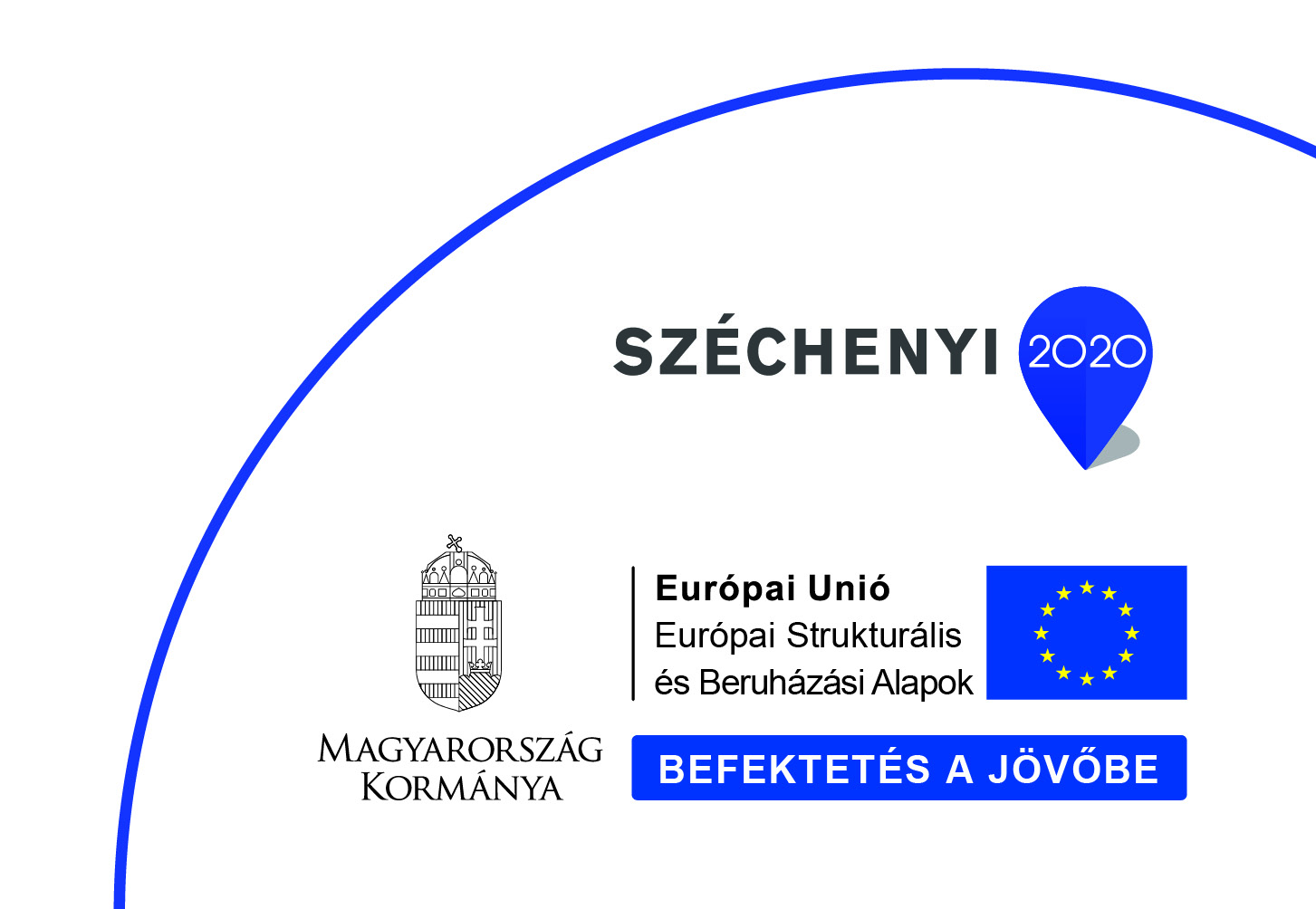 Vezetői összefoglalóA tanulmány céljának ismertetéseA projektszervezet bemutatásaA projektet megvalósító konzorcium bemutatásaA projekt megvalósítása során együttműködő szervezetek bemutatásaA projektmenedzsment szervezet bemutatása, a megvalósítás szervezeti kereteiA projekt külső feltételrendszerének biztosításában és a támogatásban érintett szervezetekA projektszervezet működésének elveiA projekt háttereA projekt gazdasági, társadalmi és környezeti háttereA projekt finanszírozási háttereA projekt jogszabályi háttereHelyzetértékelés, a fejlesztés illeszkedése az érintett szakpolitikáhozA projekt által érintett szakterület bemutatásaKapcsolódás a releváns fejlesztési irányokhoz, projektekhezA projekt illeszkedése A fejlesztés kapcsolódása a más projektekhez (szinergia vizsgálat)A projekt megvalósításának indokoltságaA projekt megvalósításával érintett szakterületek elemzéseA projekt megvalósításának szükségességét alátámasztó probléma bemutatásaA projekt indokoltságának összefoglalásaA projekt szakmai bemutatása és célrendszere A projekt szakmai tartalmaA projekt célrendszereA projekt hatóköre, az érintett célcsoportok, a fejlesztések hatásterületeA célok eléréséhez szükséges tevékenységek bemutatásaA projekt legfontosabb eredményei, indikátoraiA fejlesztés megvalósításának várható hatásaiSzakmai hatásokA projekt hasznossága, megtérülése Gazdasági, társadalmi, környezeti hatásokMegoldási alternatívák felvázolása és elemzéseA megfelelő alternatíva kiválasztási módszereMegvalósítható változatok meghatározása„0” megoldás – projekt megvalósítása nélküli változat„A” megoldás„B” megoldás (ha van)„C” megoldás (ha van)Legmegfelelőbb alternatíva kiválasztásaMegvalósítási javaslat kidolgozásaMűszaki tartalom részletes leírásaRészletes működési, működtetési javaslatAz üzemeltetés személyi és technikai feltételeiA létrejött termék bemutatása, nyújtott szolgáltatásokA működtetéssel szemben elvárt hatás objektív meghatározásaCselekvési ütemtervMűszaki megvalósítás ütemezéseA projekt további előkészítéséhez és megvalósításához kapcsolódó eljárások ütemezésePénzügyi ütemezésProjekt költségvetési terveBeruházási költségek becsléseMűködési költségekKockázatelemzés és kockázatkezelési tervKezdeti kockázatkezelési listaKommunikációs tervA célcsoportok kommunikációs szempontú elemzéseTájékoztatás és nyilvánosságKommunikációs ütemtervKommunikációs költségekEgyéb feltételek, kötelezettségek teljesítéseProjekt megkezdettségeProjekt területi korlátozásaMellékletek